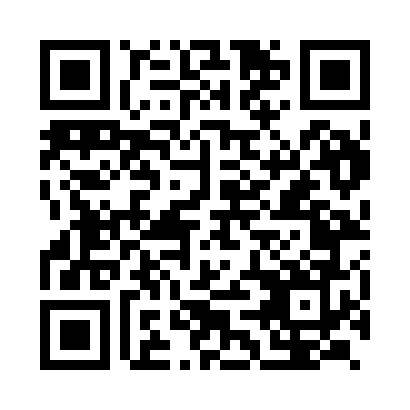 Prayer times for Nagercoil, Tamil Nadu, IndiaWed 1 May 2024 - Fri 31 May 2024High Latitude Method: One Seventh RulePrayer Calculation Method: University of Islamic SciencesAsar Calculation Method: HanafiPrayer times provided by https://www.salahtimes.comDateDayFajrSunriseDhuhrAsrMaghribIsha1Wed4:526:0512:174:416:307:422Thu4:526:0512:174:416:307:433Fri4:526:0412:174:426:307:434Sat4:516:0412:174:426:307:435Sun4:516:0412:174:426:307:436Mon4:506:0412:174:426:307:447Tue4:506:0312:174:426:307:448Wed4:506:0312:174:426:317:449Thu4:496:0312:174:436:317:4410Fri4:496:0312:174:436:317:4511Sat4:496:0212:174:436:317:4512Sun4:486:0212:174:436:317:4513Mon4:486:0212:174:436:317:4514Tue4:486:0212:174:446:317:4615Wed4:476:0212:174:446:327:4616Thu4:476:0212:174:446:327:4617Fri4:476:0212:174:446:327:4718Sat4:476:0112:174:446:327:4719Sun4:476:0112:174:456:327:4720Mon4:466:0112:174:456:337:4721Tue4:466:0112:174:456:337:4822Wed4:466:0112:174:456:337:4823Thu4:466:0112:174:466:337:4824Fri4:466:0112:174:466:337:4925Sat4:466:0112:174:466:347:4926Sun4:456:0112:174:466:347:4927Mon4:456:0112:174:466:347:5028Tue4:456:0112:184:476:347:5029Wed4:456:0112:184:476:357:5030Thu4:456:0112:184:476:357:5131Fri4:456:0112:184:476:357:51